Guía de TrabajoHistoria y Geografía 5° Básico“Revisión de contenidos del Semestre”¿Qué necesitas saber?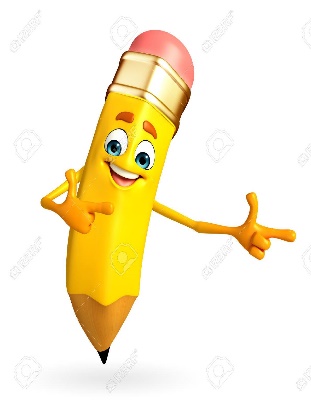 ACTIVIDADESÍtem I: Marca la alternativa correcta en cada una de las preguntas.En la actualidad, la cantidad de regiones en la cual está dividido nuestro país son:14161413Considerando las características del paisaje, los recursos naturales y las actividades predominantes de las personas, Chile se divide en las siguientes zonas naturales:Zona Norte, Zona Centro y Zona Sur.Norte Grande, Zona Centro y Zona AustralNorte Grande, Norte Chico, Zona Central, Zona Sur y Zona Austral.Norte Grande, Norte Chico, Zona Central, Depresión Intermedia y Zona Austral.La forma del relieve que se encuentra entre la Cordillera de la Costa y la Cordillera de Los Andes se denomina:Depresión Intermedia.Planicies Litorales.Zona Austral.Altiplano.Se encuentra presente en casi todo el país, predominando en el norte por altas cumbres, y que va disminuyendo su altura a medida que avanza hacia el sur. Esta definición corresponde a:Planicies Litorales.Cordillera de la Costa.Depresión Intermedia.Cordillera de Los Andes.¿En cuál de estas zonas se puede desarrollar de mejor manera la agricultura?Planicies Litorales.Cordillera de la Costa.Depresión Intermedia.Cordillera de Los Andes.A qué zona natural de nuestro país corresponde la siguiente imagen del relieve: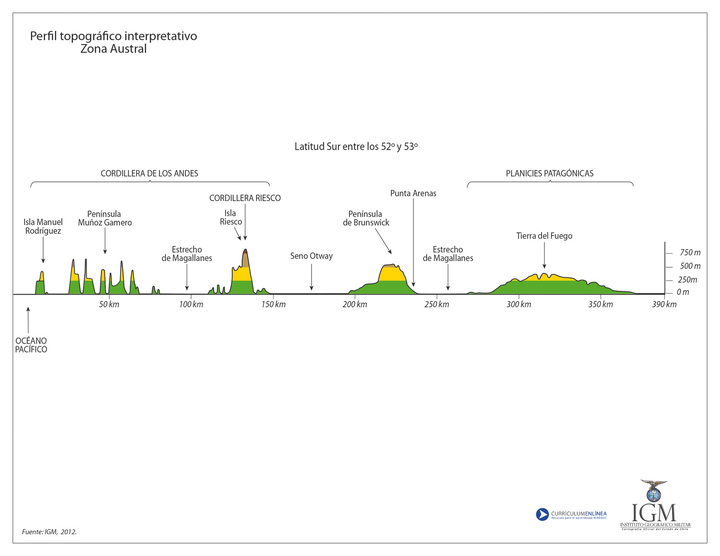 Norte GrandeZona AustralZona SurZona Central¿Cómo podemos dividir los recursos naturales presentes en nuestro país?Renovables y No Renovables.Naturales y Artificiales.Cordillera de la Costa y Cordillera de Los Andes.Ninguna de las anteriores.¿Cuál de estos recursos naturales presentes en nuestro país es considerado un recurso NO RENOVABLE?Minería.Agricultura.Forestal.Ganadería.¿Cuál de estos recursos naturales podemos encontrar presente en todas las zonas de nuestro país?PescaAgricultura.Forestal.Ganadería.¿Cuál es el nombre asociado al recurso natural de la tala de árboles?Agricultura.Ganadería.Pesca.Silvicultura.¿Cuál es el recurso natural que podemos asociar a la siguiente imagen?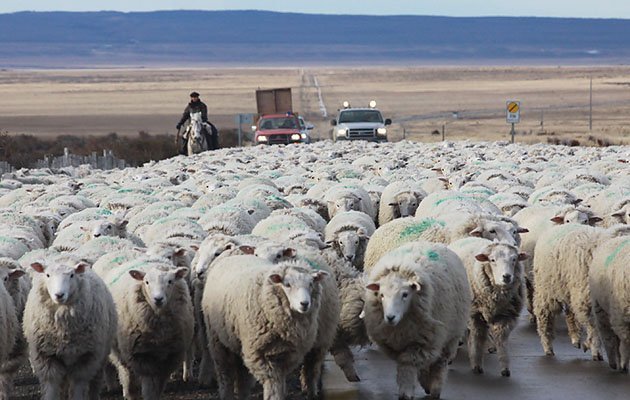 Agricultura.Ganadería.Pesca.Silvicultura.Ítem II: Marque cada una de las zonas naturales que existe en nuestro país y escriba su nombre correspondiente.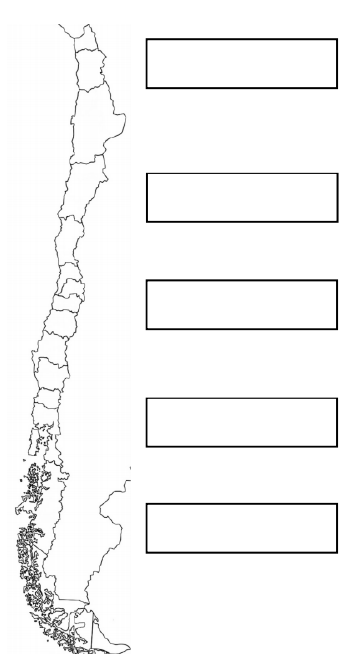 Nombre:Curso: 5°   Fecha: semana N° 17¿QUÉ APRENDEREMOS?¿QUÉ APRENDEREMOS?¿QUÉ APRENDEREMOS?Objetivo (s): OA 9, OA10Objetivo (s): OA 9, OA10Objetivo (s): OA 9, OA10Contenidos: Zonas naturales de Chile.Contenidos: Zonas naturales de Chile.Contenidos: Zonas naturales de Chile.Objetivo de la semana: Identificar en un mapa las grandes zonas naturales del país. Localizar las macroformas del relieve presentes en cada zona natural y describen sus rasgos fundamentales.Localizan en un mapa los principales recursos naturales de Chile e infieren actividades productivas asociadas a ellos.Objetivo de la semana: Identificar en un mapa las grandes zonas naturales del país. Localizar las macroformas del relieve presentes en cada zona natural y describen sus rasgos fundamentales.Localizan en un mapa los principales recursos naturales de Chile e infieren actividades productivas asociadas a ellos.Objetivo de la semana: Identificar en un mapa las grandes zonas naturales del país. Localizar las macroformas del relieve presentes en cada zona natural y describen sus rasgos fundamentales.Localizan en un mapa los principales recursos naturales de Chile e infieren actividades productivas asociadas a ellos.Habilidad: Identificar.Habilidad: Identificar.Habilidad: Identificar.